Схема границ прилегающей территорииУТВЕРЖДЕНАпостановлением администрации Бабстовского сельского поселения от25.08.2020 № 65Схема границ прилегающей территории  ___________3____________(условный номер)Местоположение прилегающей территории (адресные ориентиры)ЕАО, Ленинский район, с. Бабстово, ул. Ленина, д. 9Кадастровый номер объекта, по отношению к которому устанавливаетсяприлегающая территория (при наличии)  79:03:1400005:61Сведения о собственнике и (или) ином законном владельце здания,строения, сооружения, земельного участка, а также уполномоченном лице Администрация Бабстовского сельского поселения Ленинского муниципального района Еврейской автономной области4. Площадь прилегающей территории       40,8 (кв. м)Вид разрешенного использования земельного участка, по отношению                           к которому устанавливается прилегающая территория (при наличии)Для ведения личного подсобного хозяйстваНаличие объектов (в том числе благоустройства), расположенных                                    на прилегающей территории, с их описанием  	Описание характерных точек границ прилегающей территории (ориентирыдля определения границ прилегающей территории по сторонам света                      и расстояния от объекта до границ прилегающей территории), координаты характерных точек границ (при их наличии)Графическая часть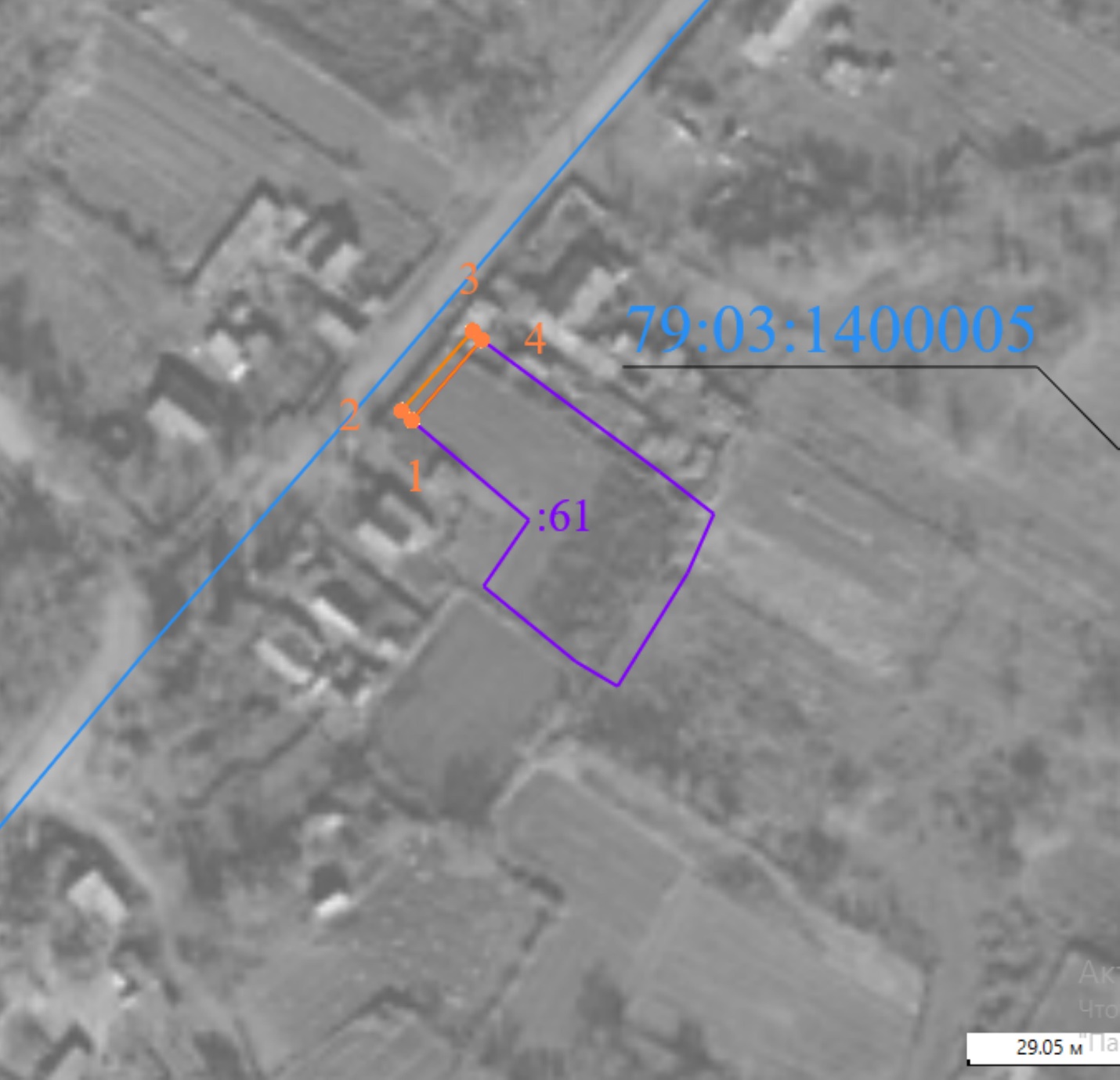 Масштаб 1:1000Условные обозначения:Обозначение характерных точек границКоординаты, м (с точностью до двух знаков после запятой)Координаты, м (с точностью до двух знаков после запятой)ХY15316158.825208054.3525316160.55208052.535316174.5520806545316172.975208066.5915316158.825208054.35граница прилегающей территории (отображается оранжевым цветом)1поворотная точка границ прилегающей территории (отображается оранжевым цветом)79:хх:хххххх:ххкадастровый номер земельного участка (объекта недвижимости), по отношению к которому устанавливается прилегающая территория (отображается сиреневым цветом)79:хх:хххххххкадастровый квартал (отображается голубым цветом)граница кадастрового квартала (отображается голубым цветом)- - - - - - -границы объектов, расположенных на прилегающей территории (отображается черным цветом)